STREUSEL COFFEE CAKEOne recipe per unit of 4-5 peopleCoffee cake does not necessarily contain coffee as an ingredient;rather, it is meant to be served as a sweet snack with coffee.CAKE BATTER:							TOPPING:80	mL	margarine					125	mL	sugar125	mL	sugar						15	mL	flour1		egg						5	mL	cinnamon375	mL	flour						125	mL	chopped walnuts10	mL	baking powder				45	mL	margarine2	mL	salt						*NOTE – if you prefer a less sweet topping,185	mL	milk							try using only 60-80 mL sugarPreheat oven to 375ºF. Grease and flour an 8” x 8” square cake pan.Cream margarine and sugar for cake batter. Add egg and beat until light and fluffy.Sift together flour, baking powder and salt.Stir in dry ingredients and milk alternately to the creamed mixture, starting and ending with the dry ingredients. (⅓ of dry, ½ of milk, ⅓ of dry, remaining milk, remaining dry)Spread batter evenly in to prepared cake pan.Mix together topping ingredients in a separate bowl. Sprinkle topping over the top of the cake – do not spread or smooth topping.Bake for 30 minutes or until a cake tester inserted in the centre comes out clean.Questions for Streusel Coffee Cake lab:When you see the word “cream” in a recipe, you should use a(n)  ____ELECTRIC MIXER____  to make the job faster and easier.What happens if you do NOT start and end with flour when you are adding in the wet and dry ingredients alternately? THE CAKE MAY NOT COOK PROPERLY AND MAY BE SOGGY IN THE MIDDLE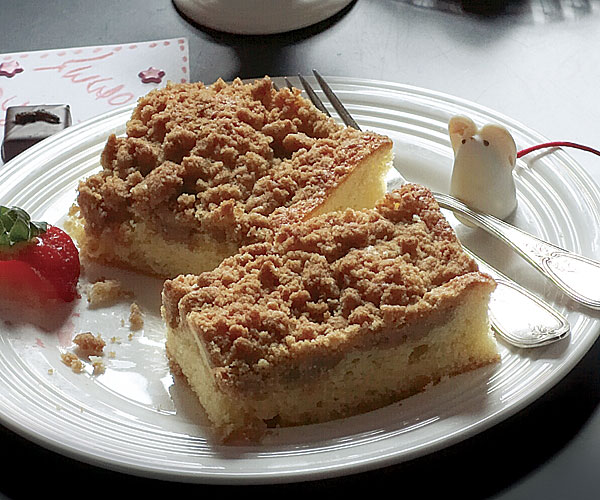 Revised 2015 Vint Foods 9-10 A